Publicado en Johannesburg, South Africa el 15/03/2019 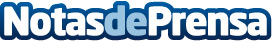 Una mirada a la nueva estrategia de licencias petroleras de Angola (2019 – 2025)En otra reforma histórica para su sector de hidrocarburos, Angola publicó en febrero de 2019 un nuevo Decreto Presidencial que detalla la estrategia de concesión de licencias petroleras del país para los próximos seis añosDatos de contacto:Centurion Law GroupNota de prensa publicada en: https://www.notasdeprensa.es/una-mirada-a-la-nueva-estrategia-de-licencias Categorias: Internacional Derecho Recursos humanos Otras Industrias http://www.notasdeprensa.es